REPUBLIQUEALGERIENNE	MINISTERE DE L'ENSEIGNEMENTSUPERIEUREDEMOCRATIQUEETPOPULAIRE	ET DE LA RECHERCHESCIENTIFIQUE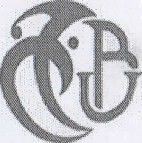 Année Universitaire : 20/20Nom :	Prénom :	Né(e) le :	à : N° d’inscription :	Domaine : Sciences et Technologies	Filière : Aéronautique	Spécialité : Propulsion AvionsDiplôme préparé : Licence AcadémiqueAnnée L3Moyenne du semestre 5 :                                                               Total des Crédits cumulés l'année (S5+S6) :                                                                     Total des Crédits cumulés dans le cursus :Moyenne du semestre 6 : Moyenne annuelle L3 :  Décision du jury : Admis/ Session 1Le : Le Chef de DépartementSemesterUnitésd'Enseignement (U.E)Unitésd'Enseignement (U.E)Unitésd'Enseignement (U.E)Unitésd'Enseignement (U.E)Matière(s) constitutive(s) de l'unité d'enseignementMatière(s) constitutive(s) de l'unité d'enseignementMatière(s) constitutive(s) de l'unité d'enseignementRésultatsobtenusRésultatsobtenusRésultatsobtenusRésultatsobtenusRésultatsobtenusRésultatsobtenusSemesterNatureCode et IntituléCréditsRequisCoefIntitulé(s)CréditsRequisCoefMatière(s)Matière(s)Matière(s)U.EU.EU.ESemesterNatureCode et IntituléCréditsRequisCoefIntitulé(s)CréditsRequisCoefNoteCréditsSession/AnnéeNoteCréditsSession/AnnéeSemester 5UEFUEF S5 Unité d'Enseignement Fondamentale 58.004Transfertthermique4.002Semester 5UEFUEF S5 Unité d'Enseignement Fondamentale 58.004Thermopropulsion 14.002Semester 5UEFUEF S5 Unité d'Enseignement Fondamentale 56.003Mécanique du vol4.002Semester 5UEFUEF S5 Unité d'Enseignement Fondamentale 56.003Moteur combustion interne 2.001Semester 5UEFUEF S5 Unité d'Enseignement Fondamentale 54.002Mécaniquevibratoire4.002Semester 5UETUET S5 Unité d'Enseignement Transversale 51.001SystèmesAsservis1.001Semester 5UEMUEM S5Unitéd'EnseignementMéthodologique 59.005Atelier Moteur 13.002Semester 5UEMUEM S5Unitéd'EnseignementMéthodologique 59.005Outil Conception Assiste Par Ordinateur 2.001Semester 5UEMUEM S5Unitéd'EnseignementMéthodologique 59.005Travaux Pratiques ElectrotechniqueTravaux Pratiques Technologie Moteur combustion interne2.001Semester 5UEMUEM S5Unitéd'EnseignementMéthodologique 59.005Travaux Pratiques ElectrotechniqueTravaux Pratiques Technologie Moteur combustion interne2.001Semester 5UEDUED S5 Unité d'Enseignement Découverte 52.002Construction Mécanique1.001Semester 5UEDUED S5 Unité d'Enseignement Découverte 52.002Electrotechnique1.001Semester 6UEDUED S6 Unité d'Enseignement Découverte 62.002Construction Mécanique1.001Semester 6UEDUED S6 Unité d'Enseignement Découverte 62.002Organisation et Recherche de Pannes1.001Semester 6UEFUEF S6 Unité d'Enseignement Fondamentale 68.004Combustion4.002Semester 6UEFUEF S6 Unité d'Enseignement Fondamentale 68.004Thermopropulsion 24.002Semester 6UEFUEF S6 Unité d'Enseignement Fondamentale 66.003Cellule Circuits Avion2.001Semester 6UEFUEF S6 Unité d'Enseignement Fondamentale 66.003Technologie des Turboréacteurs4.002Semester 6UEFUEF S6 Unité d'Enseignement Fondamentale 64.002Contrôle Non Destructif2.001Semester 6UEFUEF S6 Unité d'Enseignement Fondamentale 64.002Métallurgie2.001Semester 6UEMUEM S6 Unitéd'EnseignementMéthodologique 69.005Contrôle Non Destructif/ Métallurgie/Usinage2.001Semester 6UEMUEM S6 Unitéd'EnseignementMéthodologique 69.005Atelier Moteur 23.002Semester 6UEMUEM S6 Unitéd'EnseignementMéthodologique 69.005Cellule Circuit/Banc d’essai Moteur2.001Semester 6UEMUEM S6 Unitéd'EnseignementMéthodologique 69.005Simulation et Code de Calcul2.001Semester 6UETUETS6 Unité d'Enseignement Transversale 61.001FacteursHumains1.001